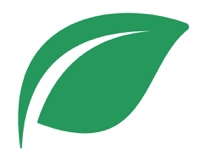            An Inward Spiritual Feud           Lesson 2         Gal. 5:16-25Whether you realize it or not, there is a feud going on within your own heart. The two sides couldn’t be more opposite! The side that wins will majorly influence the path of your life. We need to understand this war and battle it effectively. This battle is between your sinful, fleshly desires and the Holy Spirit of God who dwells inside of you. Which of these two will you submit to?There’s a Battle Going On! (vs. 16-18).The battle is pronounced (v. 16).The battle is polar (v. 17a).The battle is perpetual (v. 17b).The battle is personal (v. 18).The Battle Has 2 Sides Only (vs. 19-23).The works of the flesh are deadly (vs. 19-21).The works of the flesh are sexual (v. 19).The works of the flesh are worshipful (v. 20a).The works of the flesh are antisocial (vs. 20b-21a).The works of the flesh are insatiable (v. 21b).The fruit of the Spirit is freeing (vs. 22-23).The Holy Spirit changes our attitude (v. 22a).The Holy Spirit changes our relationships (v. 22b).The Holy Spirit changes our character (v. 22c).The Battle is a Spiritual Opportunity (vs. 24-25).Victory is offered because we’ve been crucified (v. 24).Victory is offered as a simple choice (v. 25).Prayer Scripture: 	24 O wretched man that I am! who shall deliver me from the body of this death? 25 I thank God through Jesus Christ our Lord. So then with the mind I myself serve the law of God; but with the flesh the law of sin. Romans 7:24-25Single Focus/Cross Impact Requests:Cross Impact IUPUI- First meeting this weekEvangelistic Studies beginningCallout Meeting next weekSingle FocusAxe ThrowingCollege Students Returning to schoolGod’s Leading for 2023Purdue Cross Impact Efforts at Purdue & UIndySpecific Requests:Dornbirers’ dad continued cancer journeyJack and Kendall Elms in military training/serviceHenry’s unsaved friend Jeff Joseph LaPointe’s back and spiritTrevor’s need for a second job and community at Indiana StateJessica’s Unsaved friend in MormonismJessica’s parents selling their homeGabe’s back and knee issuesMontgomery’s with their 2nd child coming soonAnnouncements:January 13- Axe Throwing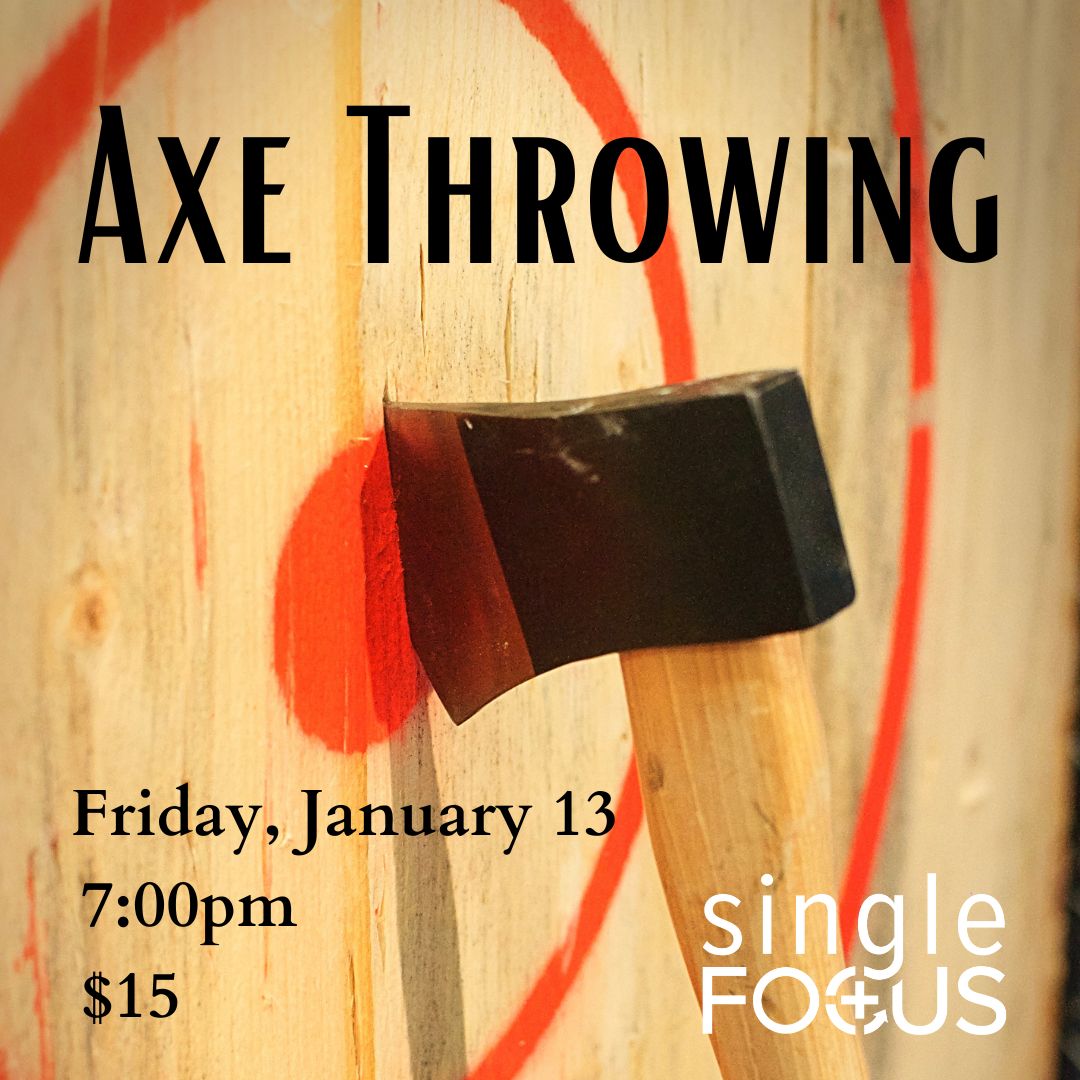 